Oilseed RadishPlant Characteristics: Upright annual that grows up to 12 to 18 inches tall. Emergence time: 3 to 5 days Min. germination soil temp: 45oFAnnual or Perennial: AnnualSalinity Tolerant: pH 6.0 – 7.5Tolerances: Heat and droughtCool or Warm season: Cool (mid-April to early October planting)The following goals for this species are ranked 0-4, 0=Poor, 1=Fair, 2=Good, 3=Very Good, 4=Excellent.Nitrogen Source: 0Nitrogen Scavenger: 4Soil Builder: 3Erosion Fighter: 1Lasting Residue: 1Weed Fighter: 3Grazing: 3Forage Harvest Value: 3Recommended Seeding Dates: April - OctoberPlanting Depth: ½ - 1 inchMin. Seeding Rate (incorporated): 4 lbs./ac PLSMin. Seeding Rate (non-incorporated): 6 lbs./ac PLSTermination Options: Till and then apply herbicide  Other notes: Rapid growth and short living window Resources:Midwest Cover Crops Field Guide-Midwest Cover Crop CouncilManaging Cover Crops Profitably-Sustainable Agriculture Research and EducationGreen Cover Seed-Soil Health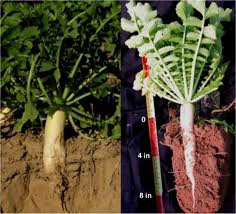 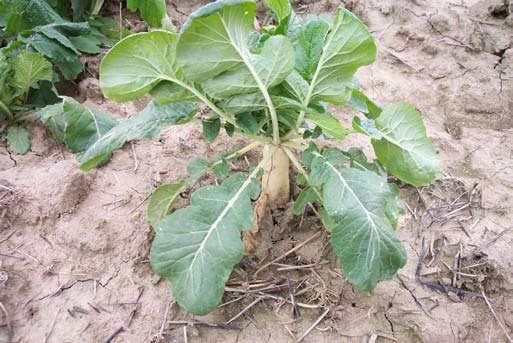 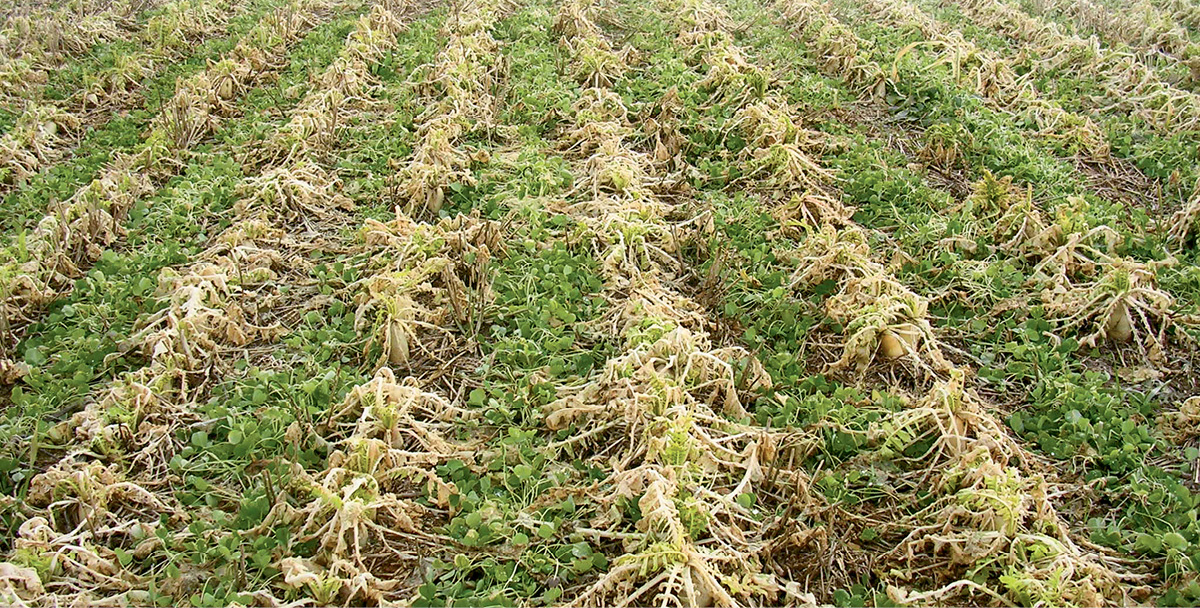 